Colegio República Argentina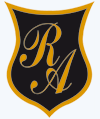  O’ Carrol   # 850-   Fono 72- 2230332              RancaguaAutoevaluación de Historia, Geografía y Ciencias Sociales7º Años Básicos                                                        Semana N°6¿Cuál es el nombre que recibe el complejo proceso de evolución del hombre?A Cambios biológicos.B Hominización.C Cambios culturales.D Prehistoria.Qué característica fue una diferencia cultural entre el Australopithecus y el Homo Neaderthalensis ?La fabricación de utensilios y herramientas.La realización de ceremonias funerarias. El desarrollo de un lenguaje complejo para expresar ideas y reflexiones.La organización en forma de vida que lo identifican como un ser social.Hace 2.5 millones de años apareció en África una nueva especie.  Su aspecto era más esbelto y ya no se parecía  a un chimpancé.  Además, su cráneo era mayor, por lo que se cree que era más inteligente.  Cogían un pedazo de piedra hasta que lograban dejar un borde afiliado, que les servía como cuchillo o como herramienta.  ¿A qué especie de la evolución humana hace referencia la descripción anterior?    A)  Homo Habilis.    B)  Homo erectus.      C)  Homo sapiens    D)  Austrolopitecus.Las siguientes características son del hombre del período del ……………se alimentaba de la caza y la pesca, vivía al aire libre, a orillas de los lagos y ríos.Edad de los Metales.          Neolítico          Paleolítico   Edad Media. 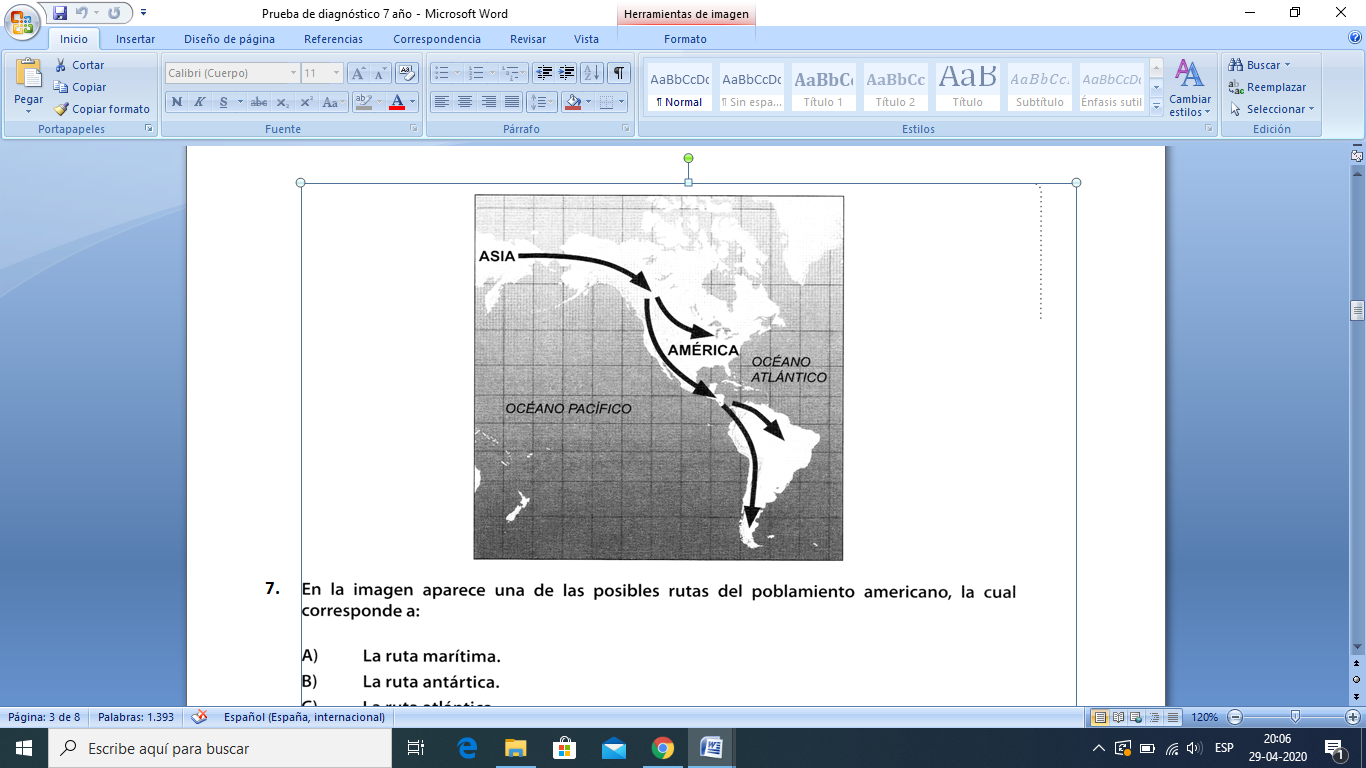 En la imagen aparece una de las posibles rutas del poblamiento americano la cual corresponde a:Ruta marítima.Ruta antártica.Ruta Atlántica.Ruta de Bering.Los homínidos que llegaron al territorio americano pertenecieron principalmente a la especie:Homo habilis.Homo erectus.Homo sapiensHomo neanderthalensis.Observa la línea de tiempo y responde la pregunta número 7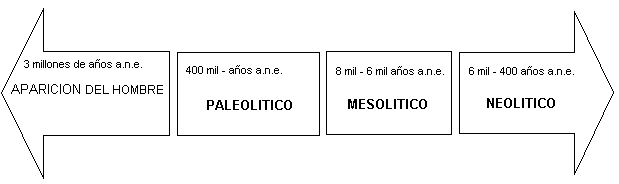 Período en que el hombre tenía una forma de vida nómade.A)  Paleolítico.B)  Neolítico.C)  Edad de los Metales.D)  Edad de piedra.Lee el texto y responde la pregunta 8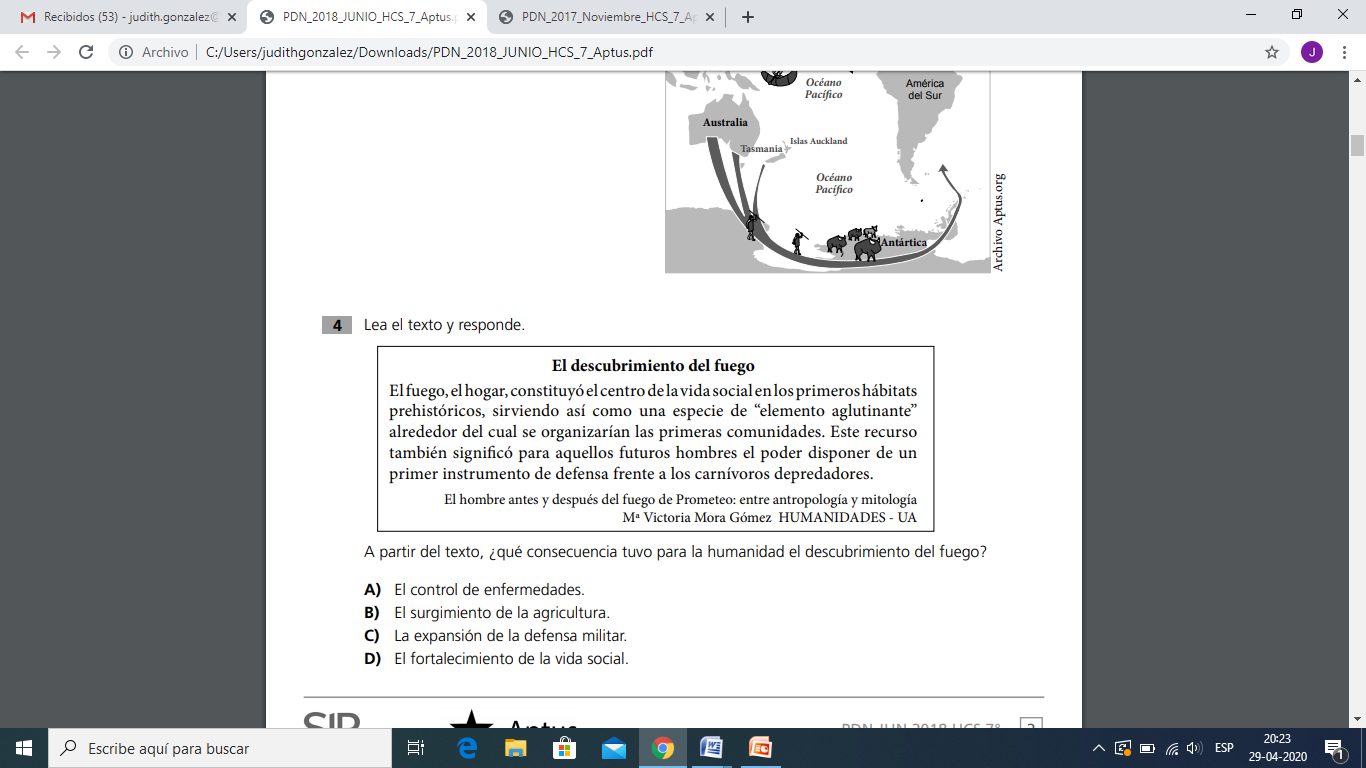 A partir del texto, ¿Qué consecuencia tuvo para la humanidad el  descubrimiento del fuego?El control de enfermedades.El surgimiento de la agricultura.La expansión de la defensa militar.El fortalecimiento de la vida social.9.   De que forma el ser humano conseguía alimentos necesarios para su sobrevivencia en sus primeros tiempos de la humanidad.Comía a otros seres humanos.Sólo consumía una especie animal y vegetal.Vivía de la caza y recolección de frutos silvestres  y plantas.Realizaba transacciones mediante el intercambio  y monedas de oro. Observa las imágenes y responde la pregunta.     Imagen    A                    Imagen      B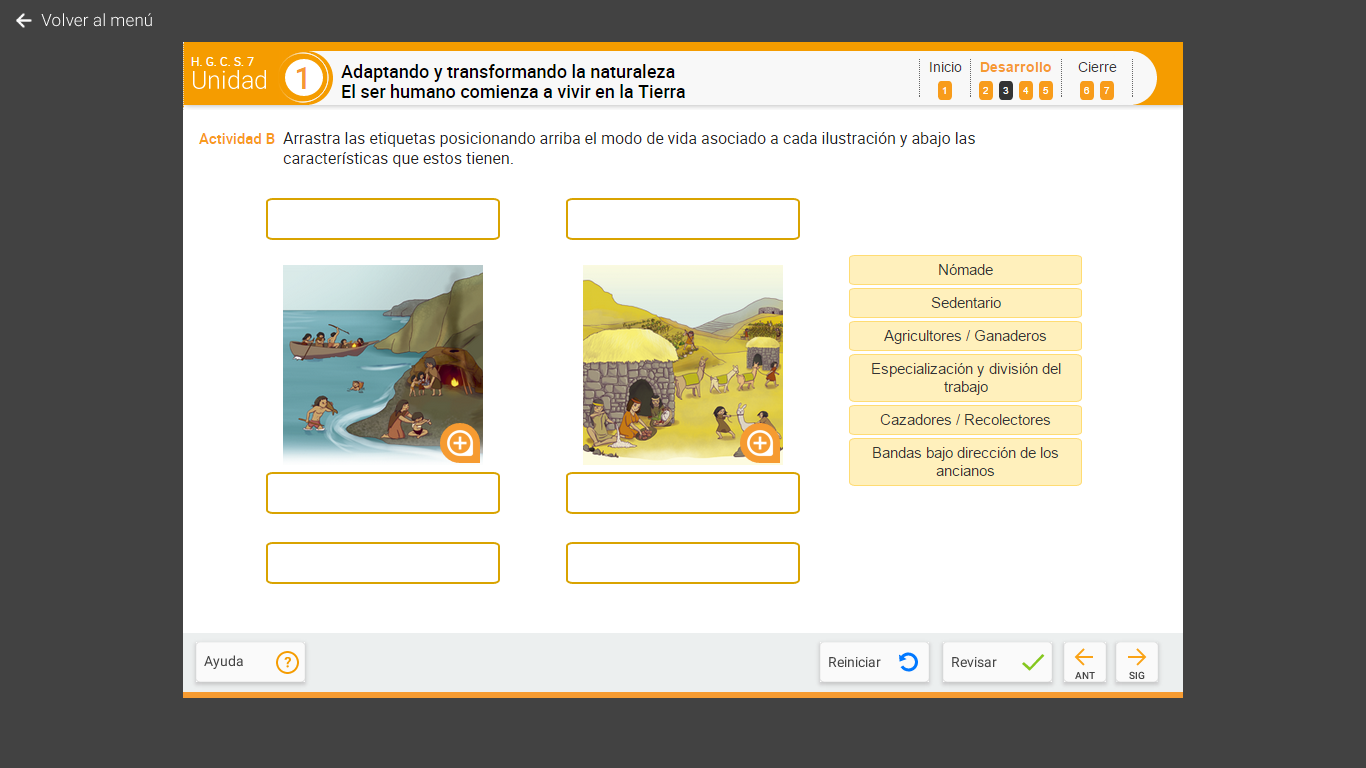 10. ¿Cuál imagen corresponde al período Paleolítico?Coloca tu respuesta en la línea___________________Nombre:Curso: 7º A-B-C-D                                Fecha: Semana del 4 al 8 de Mayo 2020.OA 1: Explicar el proceso de hominización, reconociendo las principales etapas de la evolución de la especie humana, la influencia de factores geográficos, su dispersión en el planeta y las distintas teorías del poblamiento americano.